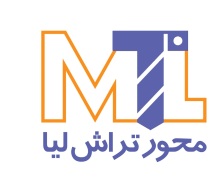 محور تراش لیا نیاز شمار را به انواع ابزارهای ماشینکاری برطرف می کند.این فرم سفارش راهی است برای پاسخ سریع به درخواست شما. لطفا برای طراحی و ساخت ابزار موردنظر خود فرم زیر را به دقت پر نموده و بر روی سایت آپلود نمایید              توجه: نوع سفارش: خدمات  ساخت                          تعداد سفارش:شرح نیاز:اطلاعات تماس نام شرکت/شخص سفارش دهنده:آدرس:شماره تماس:ایمیل:فکس:نام و مشخصات ماشین آلات مورد استفاده:نوع عملیات ماشینکاری:نام و مشخصات ماشین آلات مورد استفاده:نوع عملیات ماشینکاری:اطلاعات فنی قطعه کارنمونه قطعه (فابریک) برای ارسال موجود می باشد  نمی باشد  تعداد قطعه نمونه:                                   جنس قطعه:                               سختی قطعه:نقشه نمونه      دارد  ندارد       تعداد برگ نقشه:          کمترین تولرانس:                   بیشترین صافی سطح:پیش سوراخ     دارد  ندارد       بیشترین مقدار باربرداری:اطلاعات فنی ابزار و متعلقاتنمونه ابزار          دارد  ندارد       تعداد نمونه ابزار                        نقشه ابزار          دارد  ندارد       تعداد برگ نقشه:                        نمونه متعلقات     دارد  ندارد       تعداد متعلقات:                            نام متعلقات:تا کنون برای ماشینکاری محل موردنظر از چه ابزاری استفاده می شده و چه نتایجی در بر داشته است؟اطلاعات فنی ابزار و متعلقاتاستاندارد دنباله:           مجرای خنک کننده:                   دارد  ندارد       ابزار مرکزی:                             دارد  ندارد       جهت گردش ابزار: کد اینسرت استاندارد: